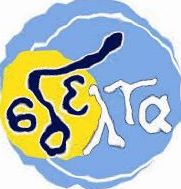 ΕΚΠΑΙΔΕΥΤΙΚΟ ΥΛΙΚΟΕΒΔΟΜΑΔΑ ΑΣΥΓΧΡΟΝΗΣ ΕΚΠΑΙΔΕΥΣΗΣ: 15/03/2021 έως 19/03/2021ΚΥΚΛΟΣ Α΄ΓΡΑΜΜΑΤΙΣΜΟΣ: ΚΟΙΝΩΝΙΚΟΣΕΚΠΑΙΔΕΥΤΙΚΟΣ: Γκίνος ΓρηγόρηςΕΚΠΑΙΔΕΥΟΜΕΝΟΣ/Η: ________________________________________________Σύνταγμα  Το Σύνταγμα είναι ένα κωδικοποιημένο κείμενο κανόνων δικαίου που καθορίζουν τη μορφή, τη δομή και τη λειτουργία της πολιτείας, αλλά και τις σχέσεις του ατόμου και των κοινωνικών ομάδων με την κρατική εξουσία.Είδη ΣυνταγμάτωνΓραπτό: Συστηματικά κωδικοποιημένο νομικό κείμενοΆγραφο: Σύστημα εθιμικών κανόνων Αυστηρό: Μη αναθεωρήσιμο (απόλυτα αυστηρό) ή αναθεωρήσιμο μόνο με ειδική διαδικασία (σχετικά αυστηρό)Ήπιο: Αναθεωρείται πιο εύκολα (κοινή τυπική ισχύς)Τυπικό: Γραπτό και αυστηρό σύνταγμα (δηλ. σύστημα γραπτών κανόνων δικαίου με αυξημένη τυπική ισχύ)Ουσιαστικό: Σύνολο κανόνων δικαίου, οι οποίοι, ανεξάρτητα από την τυπική τους ισχύ, ρυθμίζουν τη συγκρότηση και την άσκηση της κρατικής εξουσίαςΔημοκρατία   Η Δημοκρατία είναι πολιτικό σύστημα σύμφωνα με το οποίο κάθε άτομο θεωρείται ότι δικαιούται εξίσου με τα άλλα άτομα να ενδιαφέρεται για τις δυνατότητες της ανεμπόδιστης συμμετοχής του στις αξίες της κοινωνίας αυτής.αρχή της πλειοψηφίαςλαϊκή κυριαρχίααντιπροσωπευτικό σύστημαΌπως έχουμε ξαναδεί οι δύο θεμελιώδεις αρχές της δημοκρατίας είναι η ελευθερία και η ισότητα. Η Αντιπροσωπευτική ΔημοκρατίαΣε αυτή την περίπτωση η δημοκρατία είναι έμμεση ή αντιπροσωπευτική. Δηλαδή, το εκλογικό σώμα, ο λαός υπό στενή έννοια, δεν ασκεί ο ίδιος την εξουσία του, αλλά περιορίζεται στην εκλογή των μελών της Βουλής. Διαφέρει από την άμεση δημοκρατία, από εκείνη δηλαδή όπου όλοι οι πολίτες αποφασίζουν για όλα τα ζητήματα της κοινωνίας τους χωρίς αντιπροσώπους. Χαρακτηριστικά των αντιπροσωπευτικών πολιτικών συστημάτων:Το αιρετό των νομοθετικών σωμάτων. Δηλαδή τα νομοθετικά σώματα όπως π.χ. είναι η Βουλή, εκλέγονται σε εκλογές.Η δημοσιότητα της λειτουργίας των νομοθετικών σωμάτων. Τα νομοθετικά σώματα όπως π.χ. η Βουλή συνεδριάζουν και λαμβάνουν τις αποφάσεις τους δημόσια. Ο αποφασιστικός χαρακτήρας των πράξεων του αντιπροσωπευτικού σώματος. Για παράδειγμα η θέσπιση των νόμων που ισχύουν για όλους τους πολίτες.Η περιοδική ανανέωση του αντιπροσωπευτικού σώματος. Δηλαδή η ανανέωση της Βουλής ανά τέσσερα χρόνια με τις εκλογές.Αρχή του ΚοινοβουλευτισμούΣε μια αντιπροσωπευτική δημοκρατία ισχύει η αρχή του Κοινοβουλευτισμού που σημαίνει ότι:Η κυβέρνηση δεν είναι ολόκληρο το κόμμα που έχει κερδίσει τις εκλογές. Κυβέρνηση είναι μόνο ο πρωθυπουργός και οι υπουργοί. Οι υπόλοιποι βουλευτές του κόμματος απλώς στηρίζουν την κυβέρνηση ψηφίζοντας τους νόμους και τις αποφάσεις της στη Βουλή. Η κυβέρνηση εξαρτάται από όλη τη Βουλή. Δηλαδή η κυβέρνηση οφείλει να κερδίζει την εμπιστοσύνη της Βουλής. Αυτό ονομάζεται «αρχή της δεδηλωμένης». Δηλαδή πρέπει τουλάχιστον 151 βουλευτές να δηλώνουν εμπιστοσύνη στην κυβέρνηση. Αν η κυβέρνηση δεν έχει κερδίσει την εμπιστοσύνη της Βουλής, τότε πρέπει να γίνουν εκλογές για την ανάδειξη μιας κυβέρνησης που απολαμβάνει την εμπιστοσύνη της Βουλής. Βέβαια, όταν μια κυβέρνηση έχει προκύψει από το κόμμα που έχει την πλειοψηφία στη Βουλή, συνήθως έχει την εμπιστοσύνη της Βουλής, εκτός και αν κάποιοι βουλευτές του κυρίαρχου κόμματος δεν δηλώσουν την εμπιστοσύνη τους στην κυβέρνηση, πράγμα σπάνιο. Στην ελληνική βουλή ισχύει ο θεσμός της «πρότασης δυσπιστίας». Αυτό σημαίνει πως αν τουλάχιστον 50 βουλευτές δηλώσουν δυσπιστία απέναντι στην κυβέρνηση, τότε πρέπει να αρχίσει η διαδικασία της αρχής της δεδηλωμένης. Δηλαδή πρέπει να ψηφίσει η Βουλή αν δηλώνει την εμπιστοσύνη της στην κυβέρνηση, όπως αναφέρεται και παραπάνω. Ο θεσμός της ευθύνης των Υπουργών και Υφυπουργών. Αυτό σημαίνει ότι οι Υπουργοί και οι Υφυπουργοί φέρουν ευθύνη για τις αποφάσεις τους. Αρχή του πολυκομματισμούΑναφέρεται στην ύπαρξη πολιτικών κομμάτων στο πολιτικό σύστημα ενός κράτους. Πολιτικό κόμμα είναι η ένωση πολιτών που έχουν την ικανότητα του εκλέγειν (να εκλέγουν) και που είναι πολιτικά οργανωμένοι με σκοπό να συμμετάσχουν στο σχηματισμό και διαμόρφωση της πολιτικής βούλησης μέσα στην πολιτεία. Η πολιτική βούληση εκφράζεται με οποιονδήποτε νόμιμο τρόπο που μπορεί να επηρεάσει την πολιτική ζωή του τόπου (π.χ. μπορεί να εκφράζεται από μια διαμαρτυρία πολιτών, μέχρι και την κατάληψη της εξουσίας από ένα κόμμα μέσω των εκλογών ή και την αποφασιστικότητα της κυβέρνησης να επιλύσει ένα κοινωνικό ή και πολιτικό πρόβλημα). Αρχή της προεδρευόμενης δημοκρατίαςΟ ανώτατος άρχοντας εκλέγεται από τη Βουλή, η οποία έχει εκλεγεί από το λαό. Αντίθετα, στη βασιλευόμενη δημοκρατία η ιδιότητα του ανώτατου άρχοντα (του βασιλιά) είναι ισόβια και κληρονομική. Στην Προεδρική Δημοκρατία ο Πρόεδρος της κυβέρνησης είναι και Πρόεδρος του Κράτους και παίρνει την εξουσία όταν το κόμμα του εκλέγεται από τον λαό (Τέτοια είναι η περίπτωση των Ηνωμένων πολιτειών της Αμερικής).Διάκριση των εξουσιώνΝομοθετική λειτουργία:Η νομοθετική εξουσία ασκείται από τη Βουλή και τον Πρόεδρο της Δημοκρατίας. Σκοπός της είναι η νομοθεσία, δηλαδή ή θέσπιση των νόμων, με άλλα λόγια των κανόνων που ρυθμίζουν την κοινωνική συμβίωση. Για κάθε νόμο πρέπει να ψηφίζει όλη η Βουλή, γι’ αυτό λέμε ότι τη νομοθετική εξουσία την ασκεί η Βουλή και όχι η Κυβέρνηση. Η κυβέρνηση προτείνει τους νόμους και αυτοί επικυρώνονται επειδή τους ψηφίζει η πλειοψηφία της Βουλής (ασχέτως που η πλειοψηφία της Βουλής ανήκει στο κόμμα της κυβέρνησης). Αν ένας νόμος δεν ψηφιστεί στη Βουλή δεν έχει καμία ισχύ. Εκτελεστική λειτουργία:Η Εκτελεστική λειτουργία ασκείται από την Κυβέρνηση και τον Πρόεδρο της Δημοκρατίας. Σκοπός της είναι η εκτέλεση, δηλαδή η υλοποίηση και εφαρμογή των νόμων που έχει ψηφίσει η Βουλή και ο Πρόεδρος της Δημοκρατίας. Δικαστική λειτουργία:Η Δικαστική λειτουργία ασκείται από τα δικαστήρια, οι αποφάσεις των οποίων εκτελούνται στο όνομα του Ελληνικού λαού. Σκοπός της είναι η δικαιοσύνη, δηλαδή η επίλυση των διαφορών που ανακύπτουν από την εφαρμογή των κανόνων δικαίου. Η δικαστική εξουσία σύμφωνα με το Σύνταγμα πρέπει να είναι ανεξάρτητη από τις άλλες δύο εξουσίες. Ερωτήσεις προς απάντησηΚυκλώστε τη σωστή απάντησηΈνα κόμμα όταν έχει πάρει την εξουσία μετά από εκλογές ασκεί:α) τη νομοθετική εξουσίαβ) τη δικαστική εξουσίαγ) την εκτελεστική εξουσίαδ) όλα τα παραπάνωΣτις παρακάτω περιπτώσεις αντιστοιχείστε τις προτάσεις αριστερά με τις εξουσίες στα δεξιά Κυκλώστε το Σ αν η πρόταση είναι σωστή ή το Λ αν είναι λάθος.Αν κατατεθεί πρόταση δυσπιστίας και ψηφιστεί με 151 ψήφους, τότε η κυβέρνηση χάνει τη «δεδηλωμένη» εμπιστοσύνη της Βουλής και πρέπει να γίνουν εκλογές. 	Σ		ΛΗ εκτελεστική εξουσία πρέπει να είναι ανεξάρτητη από τη δικαστική.	Σ		ΛΑπαντήστε στην παρακάτω ερώτησηΠοιο από τα δύο δημοκρατικά πολιτεύματα προτιμάτε; Την αντιπροσωπευτική (αλλιώς έμμεση) δημοκρατία ή την άμεση δημοκρατία; Εξηγείστε με λίγα λόγια για ποιο λόγο έχετε αυτή την προτίμηση (αν προτιμάτε κάποιο άλλο πολίτευμα μπορείτε να το αναφέρετε και να εξηγήσετε γιατί το προτιμάτε). …………………………………………………………………………………………………………………………………………………………………………………………………………………………………………………………………………………………………………………………………………………………………………………………………………………………………………………………………………………………………………………………………………………………………………………………………………………………………………………………………………………………………………………………………………………………………………………………………………………………………………………………………………………………………………………………………………………………………………………………………………………………………………………………………………………………………………………………………………………………………………………………Η σύλληψη ενός εμπόρου ναρκωτικών από την αστυνομία Νομοθετική εξουσίαΗ απόφαση του δικαστηρίου πως ο κατηγορούμενος έμπορος ναρκωτικών είναι ένοχοςΕκτελεστική εξουσίαΗ ψήφιση ενός νόμου που λέει πως για τους διακινητές ναρκωτικών η ποινή είναι 15 χρόνια φυλάκισηΔικαστική εξουσία